The EYE-SPY CHALLENGE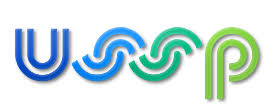 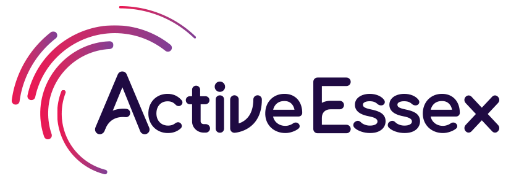 Remember to stay 2 metres apart when outside with a friend, be careful when touching opening and closing gates use your hand gel after touching any locks and wash your hands thoroughly when you get home immediately. Have fun!By either walking, running, cycling or scooting can you find the following places, objects & animals?Tick them off as you go, some might be harder to find then others so it may take you a few days to complete….Best of luck!!Places/ObjectsAnimalsPlaygroundDuckPubDogPost OfficeCatSuper MarketSwanBus StopSquirrelPrimary SchoolHorseSecondary SchoolSheepTrain StationCowZebra CrossingPigRiver/StreamRabbitLetter BoxDeerPondFoxWillow TreeOak Tree